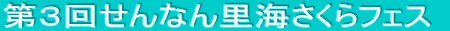 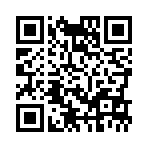 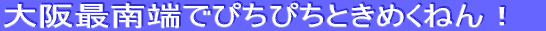 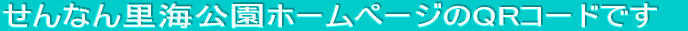 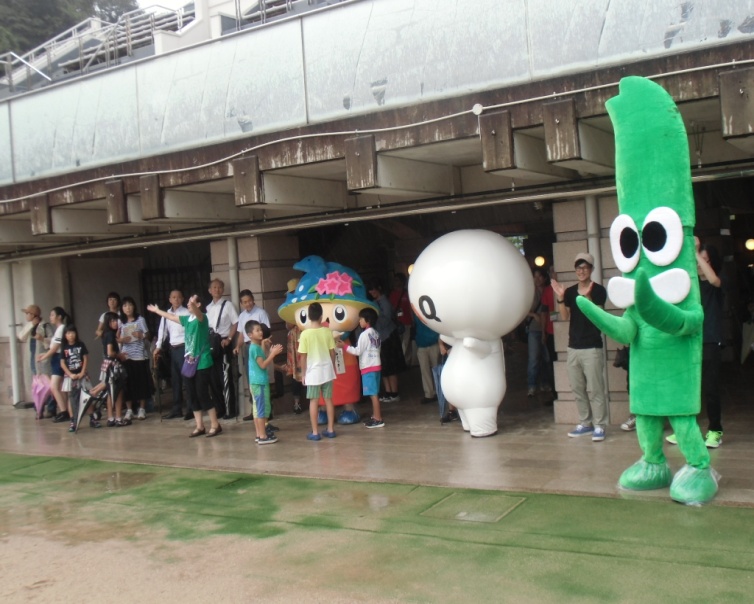 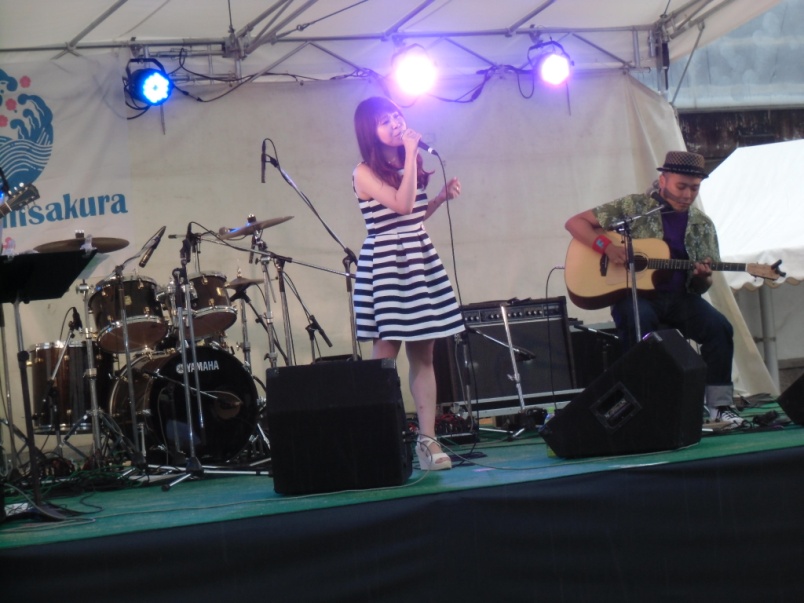 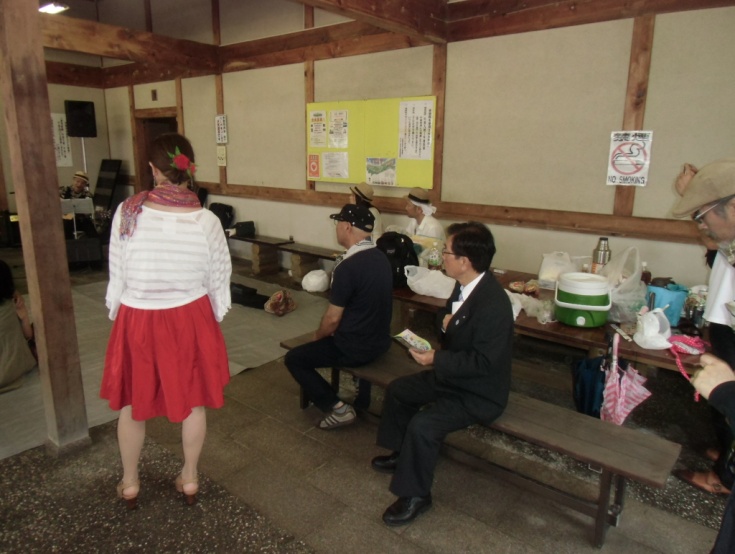 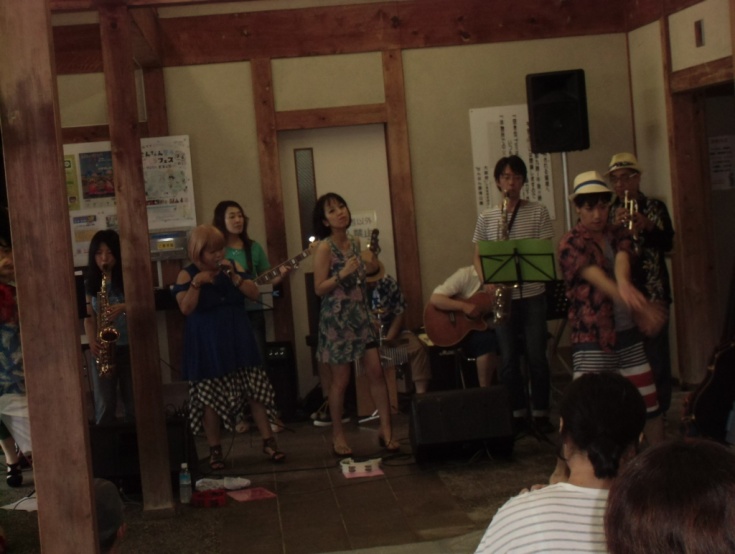 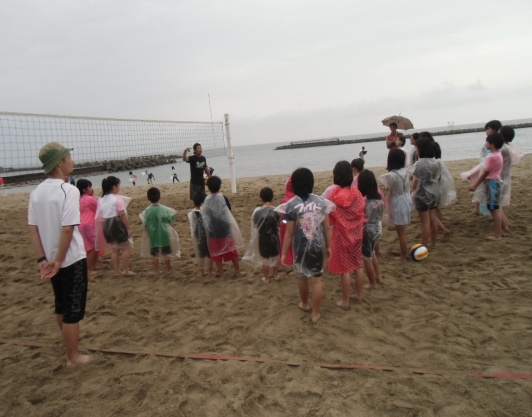 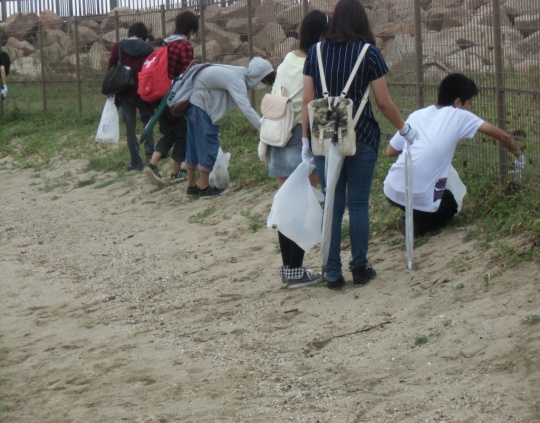 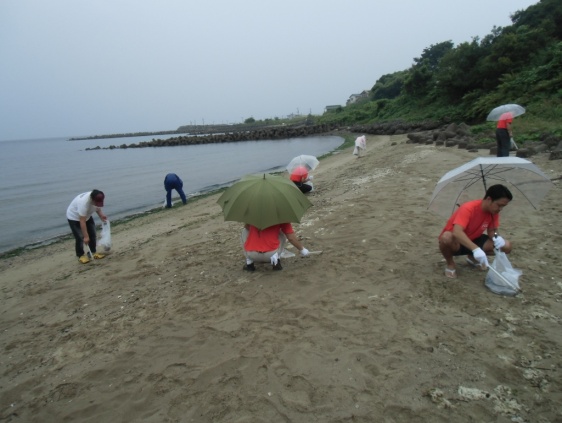 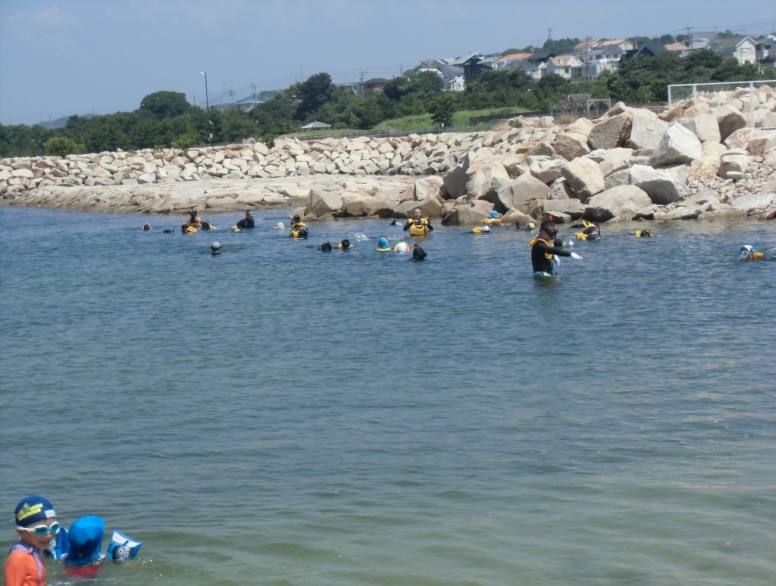 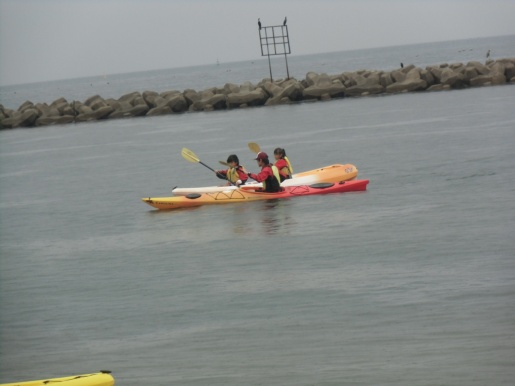 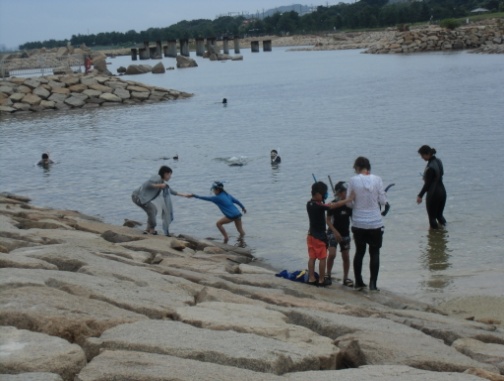 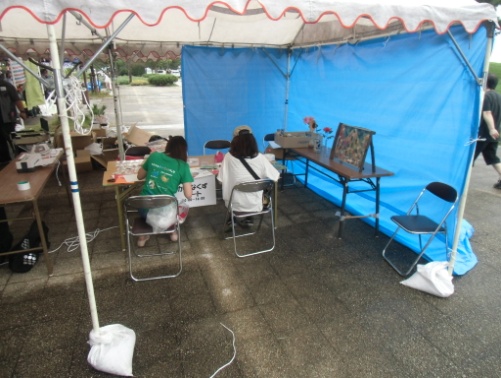 -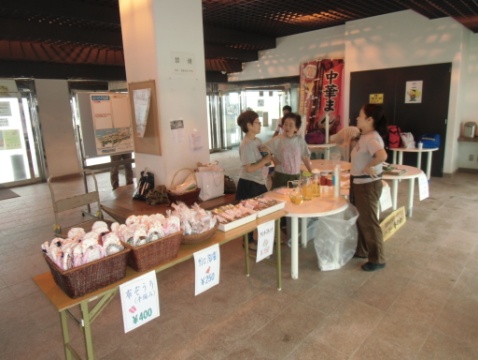 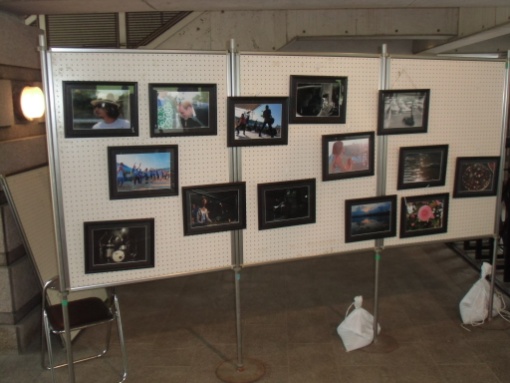 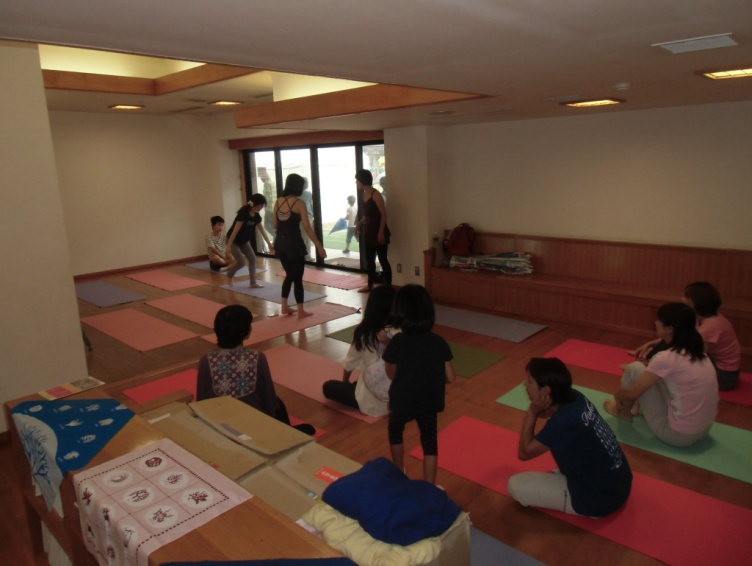 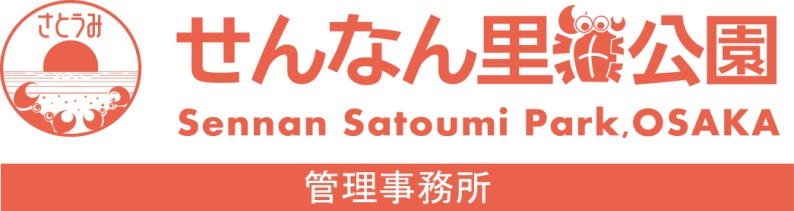 